
АДМИНИСТРАЦИЯ МУНИЦИПАЛЬНОГО ОБРАЗОВАНИЯ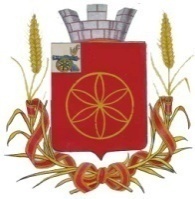 РУДНЯНСКИЙ РАЙОН СМОЛЕНСКОЙ ОБЛАСТИП О С Т А Н О В Л Е Н И Еот 15.02.2024 № 66	В соответствии с Бюджетным кодексом Российской Федерации, постановлением Администрации муниципального образования Руднянский район Смоленской области от 27.04.2022 № 139 «Об утверждении Порядка принятия решения о разработке муниципальных программ, их формирования и реализации и Порядка проведения оценки эффективности реализации муниципальных программ», Уставом муниципального образования Руднянский район Смоленской области	Администрация муниципального образования Руднянский район Смоленской области п о с т а н о в л я е т:1. Внести в  муниципальную  программу «Обеспечение законности и правопорядка на территории муниципального образования  Руднянский район Смоленской области», утвержденную постановлением Администрации муниципального образования Руднянский район Смоленской области от 30.12.2020  № 474 (в редакции постановлений Администрации муниципального образования Руднянский район Смоленской области от  15.04.2021 № 121, от 17.12.2021 №  402,  от 07.07.2022 № 219, от  27.04.2023  года № 147) изменения, изложив её в новой редакции, согласно приложению.2.	Контроль за исполнением настоящего постановления возложить на заместителя Главы муниципального образования Руднянский район Смоленской области В.А.Романенко.Глава муниципального образованияРуднянский район Смоленской области	 		                          Ю.И. ИвашкинМУНИЦИПАЛЬНАЯ ПРОГРАММА«Обеспечение законности и правопорядка на территории муниципального образования Руднянский район Смоленской области» ПАСПОРТмуниципальной программы «Обеспечение законности и правопорядка на территории муниципального образования Руднянский район Смоленской области» Раздел 1. Основные положенияРаздел 2. Показатели муниципальной программыРаздел 3. Структура муниципальной программы__________* Указывается наименование показателя муниципальной программы, на достижение которого направлена задача. Раздел 4. Финансовое обеспечение муниципальной программыСВЕДЕНИЯ о показателях муниципальной программыРаздел 1. Стратегические приоритеты в сфере реализации муниципальной программыОсновные приоритеты муниципальной  политики в сфере обеспечения общественного порядка и безопасности граждан от преступных посягательств, незаконного оборота наркотиков и проявлений экстремизма определены следующими  нормативными правовыми актами:-  Конституция Российской Федерации;	-  Федеральный закон от 07.02.2011 года № 3-ФЗ «О полиции»;- Федеральный закон от 06.10.1999 года № 184-ФЗ «Об общих принципах организации законодательных (представительных) и исполнительных органов государственной власти субъектов Российской Федерации»;- Федеральный закон от 08.01.1998 года № 3-ФЗ «О наркотических средствах и психотропных веществах»;- Кодекс Российской Федерации об административных правонарушениях;- Федеральный закон № 114-ФЗ «О противодействии экстремистской деятельности» от 25.07.2002 года.В результате реализации на территории муниципального образования Руднянский район Смоленской области долгосрочной целевой программы   «Обеспечение законности и правопорядка на территории муниципального образования Руднянский район Смоленской области» достигнуты определенные положительные результаты в обеспечении безопасности граждан, улучшении криминогенной обстановки.На территории Руднянского района наблюдается снижение количества зарегистрированных преступлений: В 2023 году – 169 преступлений, в 2022 году – 190 преступлений, в 2021 году – 222.Наблюдается рост числа преступлений, совершенных несовершеннолетними – 6 преступлений, 2022 год – 3 преступления.Решение проблем по профилактике правонарушений и противодействию преступности невозможно без объединения усилий органов внутренних дел, органов местного самоуправления, негосударственных организаций, граждан, их общественных объединений, что обусловливает необходимость применения программно-целевого подхода в их решении. 	В целях оздоровления криминогенной обстановки необходимо продолжить реализацию комплекса мер, направленных на профилактику правонарушений и борьбу с преступностью, нашедших отражение в комплексе процессных мероприятий «Профилактика правонарушений и усиление борьбы с преступностью на территории муниципального образования Руднянский район Смоленской области».         Результатом межведомственного взаимодействия органов и учреждений по противодействию наркомании по итогам 2023 года стало отсутствие несовершеннолетних употребляющих наркотические вещества в немедицинских целях.         За 2023 год несовершеннолетних, замеченных в употреблении наркотиков, или причастных к незаконному обороту, не выявлено.	Для осуществления целенаправленной работы по противодействию незаконному обороту наркотиков и предупреждению их немедицинского потребления и повышению тем самым уровня общественной безопасности необходима реализация мероприятий, вошедших в комплекс процессных мероприятий «Комплексные меры по противодействию незаконному обороту наркотиков  на территории муниципального образования  Руднянский  район Смоленской области». Руднянский район является многонациональным. В нем проживает более 40-а национальностей.На территории муниципального образования Руднянский район находится 39 учреждений культуры, 17образовательных учреждений.Защита прав и свобод человека и гражданина, независимо от его социальной, половой, национальной, религиозной или языковой принадлежности, защита основ конституционного строя, обеспечение численности и безопасности страны является приоритетным направлением в деятельности органов власти всех уровней.Актуальность профилактической и информационно-пропагандистской работы, направленной на предупреждение экстремистской деятельности, на территории муниципального образования обусловлена тем, что Руднянский район является приграничным между республикой Беларусь и Российской Федерацией, через него проходит федеральная трасса Орел-Брянск-Смоленск.Объектами экстремистских проявлений могут быть места массового скопления людей.Решение проблемы обеспечения антиэкстремистской деятельности возможно только программно-целевым методом, что обуславливает необходимость реализации мер комплекса процессных мероприятий «Противодействие экстремистской деятельности и экстремизму на территории муниципального образования Руднянский район Смоленской области».Результатом межведомственного взаимодействия органов и учреждений по противодействию экстремизму, по итогам 2023 года стало отсутствие преступлений экстремистской направленности на территории муниципального образования Руднянский район Смоленской области.Предлагаемая система профилактики правопорядка предусматривает консолидацию усилий органов власти муниципальных образований района, правоохранительных органов, общественных объединений и населения в борьбе с преступностью, терроризмом, незаконным оборотом наркотических средств и иными противоправными действиями. Необходимость подготовки и реализации Программы вызвана тем, что современная ситуация на территории муниципального образования Руднянский район Смоленской области в сфере правопорядка, борьбы с преступностью, а также незаконного оборота и незаконного потребления наркотических средств остается сложной, что представляет серьезную угрозу для населения, экономики района, правопорядка.Цель муниципальной программы – обеспечение общественного порядка и  безопасности граждан, предупреждение немедицинского потребления наркотических средств и психоактивных веществ, защита граждан от проявлений экстремизма на территории муниципального образования Руднянский район Смоленской области.В результате реализации мероприятий муниципальной программы в  2024-2026 г. ожидаются: - снижение на территории муниципального образования уровня преступности, в т.ч. среди несовершеннолетних; -  оздоровление криминогенной обстановки на улицах и общественных местах;- сокращение случаев  незаконного потребления наркотических средств и психоактивных веществ;- повышение эффективности выявления причин и пресечения совершения преступлений, связанных с незаконным оборотом наркотиков;- формирование негативного общественного отношения к незаконному обороту наркотиков;- вовлечение в работу по профилактике наркомании и предупреждению правонарушений и преступлений организации различных форм собственности, общественные объединения граждан;- отсутствие преступлений экстремистской направленности на территории муниципального образования.Раздел 2. Сведения о региональных проектах СВЕДЕНИЯ(наименование регионального проекта) Общие положенияЗначения результатов регионального проекта Раздел 3. Сведения о ведомственных проектахСВЕДЕНИЯо ведомственном проекте____________________-___________________________ (наименование ведомственного проекта)Общие положенияЗначения результатов ведомственного проекта Раздел 4. ПАСПОРТАкомплексов процессных мероприятийПАСПОРТкомплекса процессных мероприятий«Профилактика правонарушений и усиление борьбы с преступностью на территории муниципального образования Руднянский район Смоленской области»   (наименование комплекса процессных мероприятий)Общие положенияПоказатели реализации комплекса процессных мероприятий 	ПАСПОРТкомплекса процессных мероприятий«Комплексные меры  по противодействию незаконному обороту наркотиков на территории  муниципального образования Руднянский район  Смоленской области»   (наименование комплекса процессных мероприятий)Общие положенияПоказатели реализации комплекса процессных мероприятий ПАСПОРТкомплекса процессных мероприятий«Противодействие экстремистской деятельности и экстремизму на территории муниципального образования Руднянский район Смоленской области»Общие положенияПоказатели реализации комплекса процессных мероприятий ПАСПОРТкомплекса процессных мероприятий«Проведение мероприятий по вовлечению граждан в предупреждение и раскрытие правонарушений»Общие положенияПоказатели реализации комплекса процессных мероприятий Раздел 5. ОЦЕНКАприменения мер муниципального регулирования в части налоговых льгот, освобождений и иных преференций по налогам и сборам в сфере реализации муниципальной программы«Обеспечение законности и правопорядка на территориимуниципального образования Руднянский район Смоленской области» (наименование муниципальной программы)Раздел 6. СВЕДЕНИЯо финансировании структурных элементов муниципальной программы«Обеспечение законности и правопорядка на территории муниципального образования Руднянский район Смоленской области»О внесение изменений в муниципальную программу  «Обеспечение законности и правопорядка на территориимуниципального образования Руднянский район Смоленской области»Ответственный исполнитель  муниципальной программы   Администрация муниципального образования Руднянский район Смоленской областиПериод реализации муниципальной программы  Этап1: 2020 – 2023 годы;Этап 2: 2024 – 2026 годыЦели муниципальной программыОбеспечение общественного порядка и  безопасности граждан, предупреждение немедицинского потребления наркотических средств и психоактивных веществ, защита граждан от проявлений экстремизма на территории муниципального образования Руднянский район Смоленской областиОбъемы финансового обеспечения за весь период реализации (по годам реализацииОбщий объем финансирования составляет 2020-2026 годы: 970,3 тыс. рублей, из них:2020 год – 2023 годы – 683,3 тыс. рублей;2024 год  - 287,0  тыс. рублей, из них:средства федерального бюджета – 0,0 тыс. рублей;средства областного бюджета – 0,0 тыс. рублей;средства бюджетов поселений – 0,0 тыс. рублей;средства бюджета муниципального района – 287,0  тыс. руб.2025 год – 0,0 тыс. рублей, из них:средства федерального бюджета – 0,0 тыс. рублей;средства областного бюджета – 0,0 тыс. рублейсредства бюджетов поселений – 0,0 тыс. рублей;средства бюджета муниципального района – 0,0  тыс. рублей. 2026 год – 0,0 тыс. рублей, из них:средства федерального бюджета – 0,0 тыс. рублей;средства областного бюджета – 0,0 тыс. рублейсредства бюджетов поселений – 0,0 тыс. рублей;средства бюджета муниципального района – 0,0 тыс. рублей.Влияние на достижение целей областных программОбластная государственная программа "Обеспечение законности и правопорядка в Смоленской области", утвержденная постановлением Администрации Смоленской области от 19 ноября 2013 года N 916  Создание условий для обеспечения общественной безопасности и правопорядка (- сокращение количества преступлений, совершенных несовершеннолетними на территории Смоленской области, - сокращение количества преступлений, совершенных в отношении несовершеннолетних на территории Смоленской области, - увеличение количество мероприятий, посвященных Всероссийскому дню правовой помощи детям, проведенных на базе общеобразовательных учреждений)Наименование показателя, единица измеренияБазовое значение показателя(в году, предшест-вующем очередно-му финансо-вому году)Планируемое значение показателя Планируемое значение показателя Планируемое значение показателя Наименование показателя, единица измеренияБазовое значение показателя(в году, предшест-вующем очередно-му финансо-вому году)2024 год2025 год2026 год123451. Число зарегистрированных преступлений на территории муниципального образования, кол-во169Не более 221Не более 237Не более 2542. Число преступлений, совершенных в общественных местах, кол-во33Не более 35Не более 38Не более 41 года3.Число преступлений, совершаемых несовершеннолетними, кол-во6Не более 5Не более6Не более 74.Число лиц, незаконно потребляющих наркотические средства и психоактивные вещества, кол-во16Не более 15Не более 16Не более 175.Число несовершеннолетних употребляющие наркотические вещества в немедицинских целях, кол-во0На уровне прошлого годаНа уровне прошлого годаНа уровне прошлого года6.Количество преступлений, связанных с незаконным оборотом наркотиков, в том числе с участием несовершеннолетних, кол-во3Не более 8Не более 9Не более 107.Число преступлений экстремистской направленности, кол-во0На уровне прошлого годаНа уровне прошлого годаНа уровне прошлого года8.Количество мероприятий по профилактике экстремизма, кол-во82На уровне прошлого годаНа уровне прошлого годаНа уровне прошлого года9. Число материалов профилактической направленности, в том числе новостных и информационных сообщений в средствах массовой информации, в общественных местах на территории муниципального образования Руднянский район Смоленской области8787878710. Количество мероприятий, посвященных Всероссийскому дню правовой помощи детям, проведенных на базе общеобразовательных учреждений11811811811811. Количество конференций по проблематике терроризма и экстремизма, проведенных на общеобразовательных  учреждений3333№
п/пЗадача структурного элементаКраткое описание ожидаемых эффектов от реализации задачи структурного элементаСвязь с показателями* 12341. Региональный проект:1. Региональный проект:1. Региональный проект:1. Региональный проект:Руководитель ведомственного проекта (должность, фамилия, имя, отчество руководителя регионального проекта) / срок реализации (год начала  год окончания)Руководитель ведомственного проекта (должность, фамилия, имя, отчество руководителя регионального проекта) / срок реализации (год начала  год окончания)Руководитель ведомственного проекта (должность, фамилия, имя, отчество руководителя регионального проекта) / срок реализации (год начала  год окончания)1.1.Задача 1--1.2.Задача N--1.2.Задача N--2. Ведомственный проект «Наименование»2. Ведомственный проект «Наименование»2. Ведомственный проект «Наименование»2. Ведомственный проект «Наименование»Руководитель ведомственного проекта (должность, фамилия, имя, отчество руководителя ведомственного проекта) / срок реализации (год начала  год окончания)Руководитель ведомственного проекта (должность, фамилия, имя, отчество руководителя ведомственного проекта) / срок реализации (год начала  год окончания)Руководитель ведомственного проекта (должность, фамилия, имя, отчество руководителя ведомственного проекта) / срок реализации (год начала  год окончания)2.1.Задача 1--2.2.Задача N--3. Комплекс процессных мероприятий «Профилактика правонарушений и усиление борьбы с преступностью на территории муниципального образования Руднянский район Смоленской области»3. Комплекс процессных мероприятий «Профилактика правонарушений и усиление борьбы с преступностью на территории муниципального образования Руднянский район Смоленской области»3. Комплекс процессных мероприятий «Профилактика правонарушений и усиление борьбы с преступностью на территории муниципального образования Руднянский район Смоленской области»3. Комплекс процессных мероприятий «Профилактика правонарушений и усиление борьбы с преступностью на территории муниципального образования Руднянский район Смоленской области»Ответственный за разработку и реализацию комплекса процессных мероприятий (Заместитель Главы муниципального образования Руднянский район Смоленской области В.А. Романенко)Ответственный за разработку и реализацию комплекса процессных мероприятий (Заместитель Главы муниципального образования Руднянский район Смоленской области В.А. Романенко)Ответственный за разработку и реализацию комплекса процессных мероприятий (Заместитель Главы муниципального образования Руднянский район Смоленской области В.А. Романенко)3.1.Предупреждение правонарушений и антиобщественных действий, в том числе несовершеннолетними и молодежью, выявление и устранение причин и условий, способствующих совершению правонарушенийСокращение количества преступлений и правонарушений на территории муниципального образованияЧисло зарегистрированных  преступлений на территории муниципального образования Руднянский район Смоленской областиЧисло преступлений, совершенных несовершеннолетними3.2.Обеспечение информационной открытости деятельности правоохранительных органов, всех ветвей власти, направленной на профилактику правонарушений и усиление борьбы с преступностьюОздоровление криминогенной обстановки на улицах и общественных местахЧисло преступлений и  правонарушений, совершенных в общественных местах и на улицахЧисло преступлений, совершенных несовершеннолетними4. Комплекс процессных мероприятий «Комплексные меры  по противодействию незаконному обороту наркотиков на территории  муниципального образования Руднянский район  Смоленской области»4. Комплекс процессных мероприятий «Комплексные меры  по противодействию незаконному обороту наркотиков на территории  муниципального образования Руднянский район  Смоленской области»4. Комплекс процессных мероприятий «Комплексные меры  по противодействию незаконному обороту наркотиков на территории  муниципального образования Руднянский район  Смоленской области»4. Комплекс процессных мероприятий «Комплексные меры  по противодействию незаконному обороту наркотиков на территории  муниципального образования Руднянский район  Смоленской области»Ответственный за разработку и реализацию комплекса процессных мероприятий (Заместитель Главы муниципального образования Руднянский район Смоленской области В.А. Романенко)Ответственный за разработку и реализацию комплекса процессных мероприятий (Заместитель Главы муниципального образования Руднянский район Смоленской области В.А. Романенко)Ответственный за разработку и реализацию комплекса процессных мероприятий (Заместитель Главы муниципального образования Руднянский район Смоленской области В.А. Романенко)4.1.Активизация профилактической и информационно-пропагандистской работы по предупреждению наркомании и связанных с ней правонарушений и преступлений- формирование негативного общественного отношения к незаконному обороту наркотиков - создание системы антинаркотической пропаганды; -предотвращение вовлечения детей и подростков в немедицинское употребление наркотических веществ;-предотвращение вовлечения несовершеннолетних в совершение преступлений, связанных с незаконным оборотом наркотических средствЧисло несовершеннолетних употребляющие наркотические вещества в немедицинских целяхКоличество преступлений, связанных с незаконным оборотом наркотиков, в том числе с участием несовершеннолетних4.2.Сокращение незаконного распространения и немедицинского потребления наркотиков, масштабов последствий их незаконного оборота- сокращение масштабов незаконного потребления наркотических средств и психоактивных веществ;- повышение эффективности выявления причин и пресечения совершения преступлений, связанных с незаконным оборотом наркотиков;Число лиц, незаконно потребляющих наркотические средства и психоактивные вещества5. Комплекс процессных мероприятий «Противодействие экстремистской деятельности и экстремизму на территории муниципального образования Руднянский район Смоленской области»5. Комплекс процессных мероприятий «Противодействие экстремистской деятельности и экстремизму на территории муниципального образования Руднянский район Смоленской области»5. Комплекс процессных мероприятий «Противодействие экстремистской деятельности и экстремизму на территории муниципального образования Руднянский район Смоленской области»5. Комплекс процессных мероприятий «Противодействие экстремистской деятельности и экстремизму на территории муниципального образования Руднянский район Смоленской области»Ответственный за разработку и реализацию комплекса процессных мероприятий (Заместитель Главы муниципального образования Руднянский район Смоленской области В.А. Романенко)Ответственный за разработку и реализацию комплекса процессных мероприятий (Заместитель Главы муниципального образования Руднянский район Смоленской области В.А. Романенко)Ответственный за разработку и реализацию комплекса процессных мероприятий (Заместитель Главы муниципального образования Руднянский район Смоленской области В.А. Романенко)5.1.Предотвращение преступлений экстремистской направленностив средствах массовой информации размещены материалы по профилактике и предупреждению экстремизма и терроризма;на базе учебных учреждений проведены беседы по проблематике терроризма и экстремизма Число преступлений экстремистской направленности5.2.Принятие мер по противодействию экстремистской деятельности и терроризмуактивизация профилактической и информационно-пропагандистской работыв целях предотвращения экстремистских проявлений и экстремизмаКоличество мероприятий по профилактике экстремизма6. Комплекс процессных мероприятий «Проведение мероприятий по вовлечению граждан в предупреждение и раскрытие правонарушений»6. Комплекс процессных мероприятий «Проведение мероприятий по вовлечению граждан в предупреждение и раскрытие правонарушений»6. Комплекс процессных мероприятий «Проведение мероприятий по вовлечению граждан в предупреждение и раскрытие правонарушений»6. Комплекс процессных мероприятий «Проведение мероприятий по вовлечению граждан в предупреждение и раскрытие правонарушений»6.1.Привлечение общественности к охране общественного порядка.Оздоровление криминогенной обстановки на улицах и общественных местахЧисло преступлений и  правонарушений, совершенных в общественных местах и на улицах6.2.Стимулирование участия населения в деятельности народных добровольных дружин.Сокращение количества преступлений и правонарушений на территории муниципального образованияЧисло зарегистрированных  преступлений на территории муниципального образования Руднянский район Смоленской области7. Отдельные мероприятия7. Отдельные мероприятия7. Отдельные мероприятия7. Отдельные мероприятияОтветственный за реализацию отдельного мероприятия (должность, фамилия, имя, отчество лица, отвечающего за реализацию отдельного мероприятия) / срок реализации (год начала  год окончания)Ответственный за реализацию отдельного мероприятия (должность, фамилия, имя, отчество лица, отвечающего за реализацию отдельного мероприятия) / срок реализации (год начала  год окончания)Ответственный за реализацию отдельного мероприятия (должность, фамилия, имя, отчество лица, отвечающего за реализацию отдельного мероприятия) / срок реализации (год начала  год окончания)7.1.Задача 17.2.Задача NИсточник финансового обеспеченияОбъем финансового обеспечения по годам реализации (тыс. рублей)Объем финансового обеспечения по годам реализации (тыс. рублей)Объем финансового обеспечения по годам реализации (тыс. рублей)Объем финансового обеспечения по годам реализации (тыс. рублей)Источник финансового обеспечениявсегоочередной финансовый год1-й год планового периода2-й год планового периода12345В целом по муниципальной программе,в том числе:287,0287,0--федеральный бюджет----областной бюджет----бюджеты поселений----бюджет муниципального района287,0287,0--внебюджетные средства----Приложениек паспорту муниципальной программы «Обеспечение законности и правопорядка на территории муниципального образования Руднянский район Смоленской области»№
п/пНаименование  
показателяМетодика расчета показателя или источник получения информации о значении показателя (наименование формы статистического наблюдения, реквизиты документа об утверждении методики и т.д.)1231.Число зарегистрированных преступлений на территории муниципального образования, кол-воФактические статистические данные, представляемые МО МВД  России «Руднянский»2.Число  преступлений, совершаемых в общественных местах на территории  муниципального образования, кол-воФактические статистические данные, представляемые МО МВД  России «Руднянский»3.Число преступлений, совершаемых несовершеннолетними, кол-воФактические статистические данные, представляемые МО МВД  России «Руднянский»4.Число лиц,  незаконно потребляющих наркотические средства и психоактивные вещества, кол-воФактические статистические данные, представляемые ОГБУЗ «Руднянская ЦРБ»5.Число несовершеннолетних употребляющие наркотические вещества в немедицинских целях, кол-воФактические статистические данные, представляемые ОГБУЗ «Руднянская ЦРБ»6.Количество преступлений, связанных с незаконным оборотом наркотиков, в том числе  с участием несовершеннолетних, кол-воФактические статистические данные, представляемые МО МВД  России «Руднянский»7.Число преступлений экстремистской направленности, кол-воФактические статистические данные, представляемые МО МВД  России «Руднянский»8.Количество мероприятий по профилактике экстремизма, кол-воФактические статистические данные, представленные ответственными исполнителями9.Число материалов профилактической направленности, в том числе новостных и информационных сообщений в средствах массовой информации, на объектах наружной рекламы, в общественных местах на территории муниципального образования Руднянский район  Смоленской областиФактические статистические данные, представляемые МО МВД  России «Руднянский», Главами поселений10.Количество мероприятий, посвященных Всероссийскому дню правовой помощи детям, проведенных на базе общеобразовательных учрежденийФактические статистические данные, представляемые отделом образования11Количество конференций по проблематике терроризма и экстремизма, проведенных на базе общеобразовательных учрежденийФактические статистические данные, представляемые отделом образованияРуководитель регионального проекта-Связь с муниципальной программой -№ п/пНаименование результатаЕдиница измеренияБазовое значение результата (2022 год)Планируемое значение результата на очередной финансовый год и плановый периодПланируемое значение результата на очередной финансовый год и плановый периодПланируемое значение результата на очередной финансовый год и плановый период№ п/пНаименование результатаЕдиница измеренияБазовое значение результата (2022 год)2023 год2024 год2025 год12345671-ед.----2-ед.----3-ед.----Руководитель ведомственного проекта-Связь с муниципальной программой -№ п/пНазвание результатаЕдиница измеренияБазовое значение результата (к очередному финансовому году)Планируемое значение результата на очередной финансовый год и плановый периодПланируемое значение результата на очередной финансовый год и плановый периодПланируемое значение результата на очередной финансовый год и плановый период№ п/пНазвание результатаЕдиница измеренияБазовое значение результата (к очередному финансовому году)очередной финансовый год1-й год планового периода2-й год планового периода1234567-------Ответственный за разработку и реализацию комплекса процессных мероприятийЗаместитель Главы муниципального образования Руднянский район Смоленской области В.А. РоманенкоСвязь с муниципальной программой муниципальная программа «Обеспечение законности и правопорядка на территории муниципального образования Руднянский район Смоленской области»№ п/пНаименование показателя реализации Единица измеренияБазовое значение показателя реализации (2023 год)Планируемое значение показателя реализации на очередной финансовый год и плановый периодПланируемое значение показателя реализации на очередной финансовый год и плановый периодПланируемое значение показателя реализации на очередной финансовый год и плановый период№ п/пНаименование показателя реализации Единица измеренияБазовое значение показателя реализации (2023 год)2024 год2025 год2026 год12345671Число зарегистрированных преступлений на улицах на территории муниципального образованиякол-во169Не более 221Не более 237Не более 2542Число  преступлений, совершаемых в общественных местах на территории  муниципального образованиякол-во33Не более 35Не более 38Не более 41 3Число преступлений, совершаемых несовершеннолетнимикол-во6Не более 5Не более   6Не более 74Число материалов профилактической направленности, в том числе новостных и информационных сообщений в средствах массовой информации, в общественных местах на территории муниципального образования Руднянский район Смоленской областикол-во87878787Ответственный за разработку и реализацию комплекса процессных мероприятийЗаместитель Главы муниципального образования Руднянский район Смоленской области В.А. РоманенкоСвязь с муниципальной программой муниципальная программа «Обеспечение законности и правопорядка на территории муниципального образования Руднянский район Смоленской области»№ п/пНаименование показателя реализации Единица измеренияБазовое значение показателя реализации (2023 год)Планируемое значение показателя реализации на очередной финансовый год и плановый периодПланируемое значение показателя реализации на очередной финансовый год и плановый периодПланируемое значение показателя реализации на очередной финансовый год и плановый период№ п/пНаименование показателя реализации Единица измеренияБазовое значение показателя реализации (2023 год)2024 год2025 год2026 год12345671Число лиц,  незаконно потребляющих наркотические средства и психоактивные вещества, кол-вокол-во16Не более 15Не более 16Не более 172Число несовершеннолетних употребляющие наркотические вещества в немедицинских целях, кол-вокол-во0На уровне прошлого годаНа уровне прошлого годаНа уровне прошлого года3Количество преступлений, связанных с незаконным оборотом наркотиков,в том числе  с участием несовершеннолетних, кол-вокол-во3Не более 8Не более 9Не более 104Количество мероприятий, посвященных Всероссийскому дню правовой помощи детям, проведенных на базе общеобразовательных учрежденийкол-во118118118118Ответственный за разработку и реализацию комплекса процессных мероприятийЗаместитель Главы муниципального образования Руднянский район Смоленской области В.А. РоманенкоСвязь с муниципальной программой муниципальная программа «Обеспечение законности и правопорядка на территории муниципального образования Руднянский район Смоленской области»№ п/пНаименование показателя реализации Единица измеренияБазовое значение показателя реализации (2023 год)Планируемое значение показателя реализации на очередной финансовый год и плановый периодПланируемое значение показателя реализации на очередной финансовый год и плановый периодПланируемое значение показателя реализации на очередной финансовый год и плановый период№ п/пНаименование показателя реализации Единица измеренияБазовое значение показателя реализации (2023 год)2024 год2025 год 2026 год12345671Число преступлений экстремистской направленностикол-во0На уровне прошлого годаНа уровне прошлого годаНа уровне прошлого года2Количество мероприятий по профилактике экстремизмакол-во82На уровне прошлого годаНа уровне прошлого годаНа уровне прошлого года3 Количество конференций по проблематике терроризма и экстремизма, проведенных на общеобразовательных учрежденийкол-во3333Ответственный за разработку и реализацию комплекса процессных мероприятийЗаместитель Главы муниципального образования Руднянский район Смоленской области В.А. РоманенкоСвязь с муниципальной программой муниципальная программа «Обеспечение законности и правопорядка на территории муниципального образования Руднянский район Смоленской области»№ п/пНаименование показателя реализации Единица измеренияБазовое значение показателя реализации (2023 год)Планируемое значение показателя реализации на очередной финансовый год и плановый периодПланируемое значение показателя реализации на очередной финансовый год и плановый периодПланируемое значение показателя реализации на очередной финансовый год и плановый период№ п/пНаименование показателя реализации Единица измеренияБазовое значение показателя реализации (2023 год)2024 год2025 год 2026 год12345671Число зарегистрированных преступлений на территории муниципального образованиякол-во169Не более 221Не более 237Не более 2542Число преступлений, совершенных в общественных местахкол-во33Не более 35Не более 38Не более 41 Наименова-ние налоговой льготы, освобожде-ния, иной преферен-ции по налогам и сборамВид налога (сбора), по которому предоставле-ны налоговая льгота, освобожде-ние, иная преференция по налогам и сборамЦель (цели) введения налоговой льготы, освобож-дения, иной преферен-ции по налогам и сборамПериод действия налого-вой льготы, освобож-дения, иной префе-ренции по налогам и сборамФакти-ческий объем налого-вого расхода местного бюджета за 2-й год до начала очеред-ного финан-сового года (тыс. рублей)Оценоч-ный объем налого-вого расхода местного бюджета за 1-й год до начала очеред-ного финан-сового года (тыс. рублей)Прогнозный объем налоговых расходов  бюджета муниципального района (тыс. рублей)Прогнозный объем налоговых расходов  бюджета муниципального района (тыс. рублей)Прогнозный объем налоговых расходов  бюджета муниципального района (тыс. рублей)Целевой показатель (индикатор) налогового расходаНаименова-ние налоговой льготы, освобожде-ния, иной преферен-ции по налогам и сборамВид налога (сбора), по которому предоставле-ны налоговая льгота, освобожде-ние, иная преференция по налогам и сборамЦель (цели) введения налоговой льготы, освобож-дения, иной преферен-ции по налогам и сборамПериод действия налого-вой льготы, освобож-дения, иной префе-ренции по налогам и сборамФакти-ческий объем налого-вого расхода местного бюджета за 2-й год до начала очеред-ного финан-сового года (тыс. рублей)Оценоч-ный объем налого-вого расхода местного бюджета за 1-й год до начала очеред-ного финан-сового года (тыс. рублей)очеред-ной финан-совый год1-й год плано-вого периода2-й год плано-вого периодаЦелевой показатель (индикатор) налогового расхода1234567   8910----------№ п/пНаименованиеУчастник муниципальной программы Источник финансового обеспечения (расшифровать)Объем средств на реализацию муниципальной программы на очередной финансовый год и плановый период (тыс. рублей)Объем средств на реализацию муниципальной программы на очередной финансовый год и плановый период (тыс. рублей)Объем средств на реализацию муниципальной программы на очередной финансовый год и плановый период (тыс. рублей)Объем средств на реализацию муниципальной программы на очередной финансовый год и плановый период (тыс. рублей)№ п/пНаименованиеУчастник муниципальной программы Источник финансового обеспечения (расшифровать)всего2024 год2025 год2026 год1233456677881. Региональный проект «Наименование»1. Региональный проект «Наименование»1. Региональный проект «Наименование»1. Региональный проект «Наименование»1. Региональный проект «Наименование»1. Региональный проект «Наименование»1. Региональный проект «Наименование»1. Региональный проект «Наименование»1. Региональный проект «Наименование»1. Региональный проект «Наименование»1. Региональный проект «Наименование»1. Региональный проект «Наименование»1.1.Результат 11.2.Мероприятие 1.1Итого по региональному проектуИтого по региональному проектуИтого по региональному проекту---------2. Ведомственный проект «Наименование»2. Ведомственный проект «Наименование»2. Ведомственный проект «Наименование»2. Ведомственный проект «Наименование»2. Ведомственный проект «Наименование»2. Ведомственный проект «Наименование»2. Ведомственный проект «Наименование»2. Ведомственный проект «Наименование»2. Ведомственный проект «Наименование»2. Ведомственный проект «Наименование»2. Ведомственный проект «Наименование»2. Ведомственный проект «Наименование»2.1.Результат 1----------2.2.Мероприятие 1.1----------Итого по ведомственному проекту Итого по ведомственному проекту Итого по ведомственному проекту -----------3. Комплекс процессных мероприятий «Профилактика правонарушений и усиление борьбы с преступностью на территории муниципального образования Руднянский район Смоленской области»3. Комплекс процессных мероприятий «Профилактика правонарушений и усиление борьбы с преступностью на территории муниципального образования Руднянский район Смоленской области»3. Комплекс процессных мероприятий «Профилактика правонарушений и усиление борьбы с преступностью на территории муниципального образования Руднянский район Смоленской области»3. Комплекс процессных мероприятий «Профилактика правонарушений и усиление борьбы с преступностью на территории муниципального образования Руднянский район Смоленской области»3. Комплекс процессных мероприятий «Профилактика правонарушений и усиление борьбы с преступностью на территории муниципального образования Руднянский район Смоленской области»3. Комплекс процессных мероприятий «Профилактика правонарушений и усиление борьбы с преступностью на территории муниципального образования Руднянский район Смоленской области»3. Комплекс процессных мероприятий «Профилактика правонарушений и усиление борьбы с преступностью на территории муниципального образования Руднянский район Смоленской области»3. Комплекс процессных мероприятий «Профилактика правонарушений и усиление борьбы с преступностью на территории муниципального образования Руднянский район Смоленской области»3. Комплекс процессных мероприятий «Профилактика правонарушений и усиление борьбы с преступностью на территории муниципального образования Руднянский район Смоленской области»3. Комплекс процессных мероприятий «Профилактика правонарушений и усиление борьбы с преступностью на территории муниципального образования Руднянский район Смоленской области»3. Комплекс процессных мероприятий «Профилактика правонарушений и усиление борьбы с преступностью на территории муниципального образования Руднянский район Смоленской области»3. Комплекс процессных мероприятий «Профилактика правонарушений и усиление борьбы с преступностью на территории муниципального образования Руднянский район Смоленской области»3.1.Организация и проведение на территории района областной оперативно-профилактической операции «Подросток», направленной на предупреждение безнадзорности и правонарушений несовершеннолетнихМО МВД России «Руднянский» (по согласованию), отдел образования, КДНиЗПМО МВД России «Руднянский» (по согласованию), отдел образования, КДНиЗП-0,00,00,0----3.2.Организация и проведение профильных смен оздоровительных лагерей для несовершеннолетних, находящихся в трудной жизненной ситуацииотдел образования отдел образования -0,00,00,0----3.3.Проведение мероприятий по оказанию помощи в приобретении профессии, трудоустройстве, привлечении несовершеннолетних к сезонным работам во время каникулОтдел образования, служба занятости (по согласованию), КДНиЗПОтдел образования, служба занятости (по согласованию), КДНиЗП муниципальный бюджет 274,0274,0274,0----3.4.Участие в организации проведения мероприятия «День призывника» с участием призывной и допризывной молодежиОтдел образованияОтдел образования-0,00,00,0----3.5.Проведение ежеквартальных информационно-профилактических встреч с лицами, освободившимися из мест лишения свободы.МО МВД России«Руднянский» (по согласованию),СОГКУ  « Центр занятости населения Руднянского  района»,Администрация муниципального образования Руднянский район Смоленской области.МО МВД России«Руднянский» (по согласованию),СОГКУ  « Центр занятости населения Руднянского  района»,Администрация муниципального образования Руднянский район Смоленской области.-0,00,00,0----3.6.Организация и проведение на территории муниципального образования Руднянский район оперативно-профилактических мероприятий:- «Семья»;- « Здоровый образ жизни»;- «Группа»;- «Всеобуч;- «Подросток»;- «Быт»;- «Надзор»;- «Алкоголь»;- «Должник».КДНиЗП, МО МВД России «Руднянский» (по согласованию),отдел образования, отдел социальной защиты населения в Руднянском районе Департамента Смоленской области  по социальному развитию(по согласованию)КДНиЗП, МО МВД России «Руднянский» (по согласованию),отдел образования, отдел социальной защиты населения в Руднянском районе Департамента Смоленской области  по социальному развитию(по согласованию)-0,00,00,0----3.7.Проведение спортивных и иных мероприятий с подростками, состоящими на учете всех служб системы профилактики.КДНиЗП, МО МВД России «Руднянский» (по согласованию),отдел культуры, отдел образования, отдел социальной защиты населения в Руднянском районе Департамента Смоленской области  по социальному развитию(по согласованию)КДНиЗП, МО МВД России «Руднянский» (по согласованию),отдел культуры, отдел образования, отдел социальной защиты населения в Руднянском районе Департамента Смоленской области  по социальному развитию(по согласованию)-0,00,00,0----3.8.Организация и проведение мероприятий по профессиональной ориентации несовершеннолетних, направленной на привлечение подростков на обучение в образовательных организациях Министерства внутренних дел Российской Федерации и дальнейшую службу в органах внутренних дел. России «Руднянский» (по согласованию)России «Руднянский» (по согласованию)-0,00,00,0----3.9.На страницах  МУП «Редакция газеты «Руднянский голос» пропагандировать патриотизм, здоровый образ жизни подростков и молодежи, их ориентацию на духовные ценностиМУП «Редакция газеты» Руднянс-кий голос» (по согласованию), КДНи ЗП, отдел образованияМУП «Редакция газеты» Руднянс-кий голос» (по согласованию), КДНи ЗП, отдел образования-0,00,00,0----3.10.На страницах газеты МУП «Редакция газеты «Руднянский голос»:- размещать информацию о результатах профилактики правонарушений и борьбы с преступностью на территории муниципального образования;- информировать население о способах и средствах защиты от преступных и иных посягательствМУП «Редакция газеты «Руднянский голос» (по согласованию),МО МВД России «Руднянский» (по согласованию), прокуратура (по согласованию),МКППМУП «Редакция газеты «Руднянский голос» (по согласованию),МО МВД России «Руднянский» (по согласованию), прокуратура (по согласованию),МКПП-0,00,00,0----3.11.Изготовление и распространение среди населения памяток и другой наглядной агитации, направленной на предупреждение правонарушений и преступленийРуднянское МБУ ЦБС,МО МВД России«Руднянский» (по согласованию)Руднянское МБУ ЦБС,МО МВД России«Руднянский» (по согласованию)-0,00,00,0----Итого по комплексу процессных мероприятий Итого по комплексу процессных мероприятий Итого по комплексу процессных мероприятий Отдел образованиябюджет муниципального района274,0274,0274,0274,0---4. Комплекс процессных мероприятий «Комплексные меры  по противодействию незаконному обороту наркотиков на территории  муниципального образования Руднянский район  Смоленской области»4. Комплекс процессных мероприятий «Комплексные меры  по противодействию незаконному обороту наркотиков на территории  муниципального образования Руднянский район  Смоленской области»4. Комплекс процессных мероприятий «Комплексные меры  по противодействию незаконному обороту наркотиков на территории  муниципального образования Руднянский район  Смоленской области»4. Комплекс процессных мероприятий «Комплексные меры  по противодействию незаконному обороту наркотиков на территории  муниципального образования Руднянский район  Смоленской области»4. Комплекс процессных мероприятий «Комплексные меры  по противодействию незаконному обороту наркотиков на территории  муниципального образования Руднянский район  Смоленской области»4. Комплекс процессных мероприятий «Комплексные меры  по противодействию незаконному обороту наркотиков на территории  муниципального образования Руднянский район  Смоленской области»4. Комплекс процессных мероприятий «Комплексные меры  по противодействию незаконному обороту наркотиков на территории  муниципального образования Руднянский район  Смоленской области»4. Комплекс процессных мероприятий «Комплексные меры  по противодействию незаконному обороту наркотиков на территории  муниципального образования Руднянский район  Смоленской области»4. Комплекс процессных мероприятий «Комплексные меры  по противодействию незаконному обороту наркотиков на территории  муниципального образования Руднянский район  Смоленской области»4. Комплекс процессных мероприятий «Комплексные меры  по противодействию незаконному обороту наркотиков на территории  муниципального образования Руднянский район  Смоленской области»4. Комплекс процессных мероприятий «Комплексные меры  по противодействию незаконному обороту наркотиков на территории  муниципального образования Руднянский район  Смоленской области»4. Комплекс процессных мероприятий «Комплексные меры  по противодействию незаконному обороту наркотиков на территории  муниципального образования Руднянский район  Смоленской области»4.1. Организационные и правовые мероприятия, направленные на противодействие  незаконному обороту наркотиков4.1. Организационные и правовые мероприятия, направленные на противодействие  незаконному обороту наркотиков4.1. Организационные и правовые мероприятия, направленные на противодействие  незаконному обороту наркотиков4.1. Организационные и правовые мероприятия, направленные на противодействие  незаконному обороту наркотиков4.1. Организационные и правовые мероприятия, направленные на противодействие  незаконному обороту наркотиков4.1. Организационные и правовые мероприятия, направленные на противодействие  незаконному обороту наркотиков4.1. Организационные и правовые мероприятия, направленные на противодействие  незаконному обороту наркотиков4.1. Организационные и правовые мероприятия, направленные на противодействие  незаконному обороту наркотиков4.1. Организационные и правовые мероприятия, направленные на противодействие  незаконному обороту наркотиков4.1. Организационные и правовые мероприятия, направленные на противодействие  незаконному обороту наркотиков4.1. Организационные и правовые мероприятия, направленные на противодействие  незаконному обороту наркотиков4.1. Организационные и правовые мероприятия, направленные на противодействие  незаконному обороту наркотиков4.1.1.Организация работы по вовлечению «Детей группы социального риска», состоящих на учете в  КДН и ЗП в работу кружков, секций,  по месту жительства, в занятия массовыми видами спортаотдел образования,КДНиЗП.отдел образования,КДНиЗП.              -0,00,00,0----4.1.2.Приобретение и распространение памяток, буклетов, плакатов, тематически направленных на профилактику незаконного потребления наркотиков, семейную профилактику наркоманииОтдел образованияОтдел образованиябюджет муниципального района1,01,01,0----4.1.3.Освещение  в  МУП «Редакция газеты «Руднянский голос» вопросов профилактики наркомании и пропаганды здорового образа жизни.МУП «Редакция газеты «Руднянский голос»,ОГБУЗ «РуднянскаяЦРБ» (по согласованию),отдел образования,отдел культуры,МО МВД России «Руднянский» (посогласованию)МУП «Редакция газеты «Руднянский голос»,ОГБУЗ «РуднянскаяЦРБ» (по согласованию),отдел образования,отдел культуры,МО МВД России «Руднянский» (посогласованию)              -0,00,00,0----4.2. Профилактические мероприятия:4.2. Профилактические мероприятия:4.2. Профилактические мероприятия:4.2. Профилактические мероприятия:4.2. Профилактические мероприятия:4.2. Профилактические мероприятия:4.2. Профилактические мероприятия:4.2. Профилактические мероприятия:4.2. Профилактические мероприятия:4.2. Профилактические мероприятия:4.2. Профилактические мероприятия:4.2. Профилактические мероприятия:4.2.1.Организация и проведение цикла мероприятий по правовому воспитанию несовершеннолетних, тематических встреч с работниками правоохранительных органов, прокуратуры, УФСИН.отдел образования,прокуратура Руднянского района (посогласованию), МО МВД России «Руднянский» (посогласованию), УФСИН (посогласованию)отдел образования,прокуратура Руднянского района (посогласованию), МО МВД России «Руднянский» (посогласованию), УФСИН (посогласованию)0,00,00,00,0----4.2.2.Участие в акции «Спорт – это жизнь!» среди учащихся общеобразовательных учреждений с целью профилактики здорового образа жизниотдел образования, детская юношеская спортивная школа, отдел культуры.отдел образования, детская юношеская спортивная школа, отдел культуры.бюджет муниципального района1,01,01,0----4.2.3.Организация проведения акции «ЗОЖ- мой образ жизни!»отдел образованияотдел образования-0,00,00,0----4.2.4.Проведение комплекса мероприятий, приуроченных к: -Дню борьбы с наркоманией и наркобизнесом (1 марта);-Всемирному дню здоровья (7 апреля);-Всемирный памяти жертв СПИДа(3-е воскресенье мая);-Международному дню борьбы с наркоманией и незаконному обороту наркотиков  (26 июня);-Всемирному дню трезвости и борьбы с алкоголизмом (3 октября);-Международному дню отказа от курения (3 четверг ноября);-Международному дню борьбы со СПИДом (1 декабря)отдел образования, отдел культуры, ОГБУЗ «Руднянская ЦРБ» (по согласованию),правоохранительные органы(по согласованию)отдел образования, отдел культуры, ОГБУЗ «Руднянская ЦРБ» (по согласованию),правоохранительные органы(по согласованию)бюджет муниципального района1,01,01,0----4.2.5.Цикл мероприятий «Азбука здоровья»Руднянское МБУ ЦБСРуднянское МБУ ЦБС-0,00,00,0----4.2.6.Организация проведения антинаркотической акции «Нет»отдел образованияотдел образования-0,00,00,0----4.2.7.Проведение социально -психологического тестирования, направленного на раннее выявление немедицинского  потребления наркотических средств и психотропных веществ среди молодежи отдел образования,ОГБУЗ «Руднянская ЦРБ» (по согласованию)отдел образования,ОГБУЗ «Руднянская ЦРБ» (по согласованию)-0,00,00,0----4.2.8.Конкурс рисунков и плакатов «Не навреди самому себе»Руднянское МБУ ЦБСРуднянское МБУ ЦБС-0,00,00,0----4.2.9.Тематическое мероприятие «Здоровье и здоровый образ жизни»Руднянское МБУ ЦБСРуднянское МБУ ЦБС-0,00,00,0----4.2.10.«Круглый стол» с участием врача нарколога-психолога « Опасность пагубных привычек»МБУК «Руднянская РЦКС»,ОГБУЗ «Руднянская ЦРБ» (по согласованию)МБУК «Руднянская РЦКС»,ОГБУЗ «Руднянская ЦРБ» (по согласованию)-0,00,00,0----4.2.11.Проведение районной игры «Зарница»Отдел образования, отдел культуры, ДОСААФОтдел образования, отдел культуры, ДОСААФбюджет муниципального района2,02,02,0----4.2.12.Игра-вертушка «Знай, думай, выбирай»МБУК «Руднянская РЦКС»МБУК «Руднянская РЦКС»-0,00,00,0----4.2.13.Общерайонное родительское собрание отдел образованияотдел образования-0,00,00,0----4.2.14.Информационный час «Просто скажи «НЕТ»»Руднянское МБУ ЦБСРуднянское МБУ ЦБС-0,00,00,0----4.3. Медико-социальная и психологическая реабилитация больных наркоманией4.3. Медико-социальная и психологическая реабилитация больных наркоманией4.3. Медико-социальная и психологическая реабилитация больных наркоманией4.3. Медико-социальная и психологическая реабилитация больных наркоманией4.3. Медико-социальная и психологическая реабилитация больных наркоманией4.3. Медико-социальная и психологическая реабилитация больных наркоманией4.3. Медико-социальная и психологическая реабилитация больных наркоманией4.3. Медико-социальная и психологическая реабилитация больных наркоманией4.3. Медико-социальная и психологическая реабилитация больных наркоманией4.3. Медико-социальная и психологическая реабилитация больных наркоманией4.3. Медико-социальная и психологическая реабилитация больных наркоманией4.3. Медико-социальная и психологическая реабилитация больных наркоманией4.3.1.Организация и работа с лицами, склонными к незаконному потреблению наркотиков:   - в порядке, установленном законодательством, направлять в областной наркологический диспансер на освидетельствование, лечение и реабилитацию лиц, допускающих немедицинское употребление наркотиковОГБУЗ» Руднянская ЦРБ» (по согласованию), правоохранительные органы (по согласованию)ОГБУЗ» Руднянская ЦРБ» (по согласованию), правоохранительные органы (по согласованию)-0,00,00,0----4.3.2.Проведение индивидуальных консультаций с привлечением специалистов (наркологов, психологов) с больными, состоящими на учете в наркологических службах и уклоняющихся от прохождения полного курса лечения для достижения стойкой ремиссии и освобождения от наркотической зависимостиОГБУЗ «Руднянская ЦРБ» (по согласованию)ОГБУЗ «Руднянская ЦРБ» (по согласованию)-0,00,00,0----4.3.3.Оказание социальных услуг (в том числе срочных социальных услуг) наркозависимым гражданам, прошедшим лечение от наркомании и медицинскую реабилитацию, признанным нуждающимися в социальном обслуживанииСОГБУ «Руднянский КЦСОН» (по согласованию)СОГБУ «Руднянский КЦСОН» (по согласованию)-0,00,00,0----4.4. Ограничение доступности наркотиков в целях пресечения их незаконного оборота4.4. Ограничение доступности наркотиков в целях пресечения их незаконного оборота4.4. Ограничение доступности наркотиков в целях пресечения их незаконного оборота4.4. Ограничение доступности наркотиков в целях пресечения их незаконного оборота4.4. Ограничение доступности наркотиков в целях пресечения их незаконного оборота4.4. Ограничение доступности наркотиков в целях пресечения их незаконного оборота4.4. Ограничение доступности наркотиков в целях пресечения их незаконного оборота4.4. Ограничение доступности наркотиков в целях пресечения их незаконного оборота4.4. Ограничение доступности наркотиков в целях пресечения их незаконного оборота4.4. Ограничение доступности наркотиков в целях пресечения их незаконного оборота4.4. Ограничение доступности наркотиков в целях пресечения их незаконного оборота4.4. Ограничение доступности наркотиков в целях пресечения их незаконного оборота4.4.1.Участие в проведении комплексных оперативно-профилактических мероприятиях «Мак», «Сообщи где торгуют смертью» «Дети России», «Уклонист», направленных на выявление и предупреждение распространения наркотических средств растительного происхождения и синтетических наркотиков. Привлечение к ответственности виновных лиц.МО МВД России«Руднянский» (по согласованию), прокуратура Руднянского района (по согласованию)МО МВД России«Руднянский» (по согласованию), прокуратура Руднянского района (по согласованию)-0,00,00,00,00,00,00,04.4.2.Проведение комплексных оперативно-профилактических операций, направленных навыявление и пресечение преступлений и иных правонарушений, связанных с незаконным оборотом наркотиков и их  прекурсоров .МО МВД России«Руднянский» (посогласованию), прокуратура Руднянского района (по согласованию)             МО МВД России«Руднянский» (посогласованию), прокуратура Руднянского района (по согласованию)             -0,00,00,0----4.4.3.Проведение мониторинга ресурсов информационно-коммуникационной сети «Интернет», используемых для пропаганды незаконного потребления и распространения наркотиковМО МВД России«Руднянский» (посогласованию)МО МВД России«Руднянский» (посогласованию)-0,00,00,0----Итого по комплексу процессных мероприятий Итого по комплексу процессных мероприятий Итого по комплексу процессных мероприятий Отдел образованиябюджет муниципального района5,05,05,05,0---5. Комплекс процессных мероприятий «Противодействие экстремистской деятельности и экстремизму на  территории муниципального образования Руднянский район Смоленской области»5. Комплекс процессных мероприятий «Противодействие экстремистской деятельности и экстремизму на  территории муниципального образования Руднянский район Смоленской области»5. Комплекс процессных мероприятий «Противодействие экстремистской деятельности и экстремизму на  территории муниципального образования Руднянский район Смоленской области»5. Комплекс процессных мероприятий «Противодействие экстремистской деятельности и экстремизму на  территории муниципального образования Руднянский район Смоленской области»5. Комплекс процессных мероприятий «Противодействие экстремистской деятельности и экстремизму на  территории муниципального образования Руднянский район Смоленской области»5. Комплекс процессных мероприятий «Противодействие экстремистской деятельности и экстремизму на  территории муниципального образования Руднянский район Смоленской области»5. Комплекс процессных мероприятий «Противодействие экстремистской деятельности и экстремизму на  территории муниципального образования Руднянский район Смоленской области»5. Комплекс процессных мероприятий «Противодействие экстремистской деятельности и экстремизму на  территории муниципального образования Руднянский район Смоленской области»5. Комплекс процессных мероприятий «Противодействие экстремистской деятельности и экстремизму на  территории муниципального образования Руднянский район Смоленской области»5. Комплекс процессных мероприятий «Противодействие экстремистской деятельности и экстремизму на  территории муниципального образования Руднянский район Смоленской области»5. Комплекс процессных мероприятий «Противодействие экстремистской деятельности и экстремизму на  территории муниципального образования Руднянский район Смоленской области»5. Комплекс процессных мероприятий «Противодействие экстремистской деятельности и экстремизму на  территории муниципального образования Руднянский район Смоленской области»5.1. Решение организационных вопросов по противодействию экстремистской деятельности и экстремизму5.1. Решение организационных вопросов по противодействию экстремистской деятельности и экстремизму5.1. Решение организационных вопросов по противодействию экстремистской деятельности и экстремизму5.1. Решение организационных вопросов по противодействию экстремистской деятельности и экстремизму5.1. Решение организационных вопросов по противодействию экстремистской деятельности и экстремизму5.1. Решение организационных вопросов по противодействию экстремистской деятельности и экстремизму5.1. Решение организационных вопросов по противодействию экстремистской деятельности и экстремизму5.1. Решение организационных вопросов по противодействию экстремистской деятельности и экстремизму5.1. Решение организационных вопросов по противодействию экстремистской деятельности и экстремизму5.1. Решение организационных вопросов по противодействию экстремистской деятельности и экстремизму5.1. Решение организационных вопросов по противодействию экстремистской деятельности и экстремизму5.1. Решение организационных вопросов по противодействию экстремистской деятельности и экстремизму5.1.1.Обеспечение контроля за состоянием мест массового пребывания людейГлавы городских и сельских поселений (по согласованию), МО МВД России «Руднянский»(по согласованию),отдел образования, отдел культурыГлавы городских и сельских поселений (по согласованию), МО МВД России «Руднянский»(по согласованию),отдел образования, отдел культуры-0,00,00,0----5.1.2.Организация и проведение мероприятий по контролю за миграцией населенияМО МВД России «Руднянский» (по согласованию)МО МВД России «Руднянский» (по согласованию)-0,00,00,0----5.1.3.Организация и проведение комплексных проверок муниципальных образований, организаций, предприятий всех форм собственности на предмет выполнения федерального и областного законодательства в сфере противодействия проявлениям экстремизмаотделение УФСБ РФ  (по согласованию)отделение УФСБ РФ  (по согласованию)-0,00,00,0----5.1.4.Организация работы по  недопущению конфликтных ситуаций на межнациональной и межрелигиозной основе. При выявлении экстремистских намерений принятие мер по локализации возникающих конфликтов.отделение УФСБ РФ (по согласованию),МО МВД России «Руднянский» (по согласованию)отделение УФСБ РФ (по согласованию),МО МВД России «Руднянский» (по согласованию)-0,00,00,0----5.2. Активизация профилактической и информационно-пропагандистской работыв целях предотвращения экстремистских проявлений и экстремизма5.2. Активизация профилактической и информационно-пропагандистской работыв целях предотвращения экстремистских проявлений и экстремизма5.2. Активизация профилактической и информационно-пропагандистской работыв целях предотвращения экстремистских проявлений и экстремизма5.2. Активизация профилактической и информационно-пропагандистской работыв целях предотвращения экстремистских проявлений и экстремизма5.2. Активизация профилактической и информационно-пропагандистской работыв целях предотвращения экстремистских проявлений и экстремизма5.2. Активизация профилактической и информационно-пропагандистской работыв целях предотвращения экстремистских проявлений и экстремизма5.2. Активизация профилактической и информационно-пропагандистской работыв целях предотвращения экстремистских проявлений и экстремизма5.2. Активизация профилактической и информационно-пропагандистской работыв целях предотвращения экстремистских проявлений и экстремизма5.2. Активизация профилактической и информационно-пропагандистской работыв целях предотвращения экстремистских проявлений и экстремизма5.2. Активизация профилактической и информационно-пропагандистской работыв целях предотвращения экстремистских проявлений и экстремизма5.2. Активизация профилактической и информационно-пропагандистской работыв целях предотвращения экстремистских проявлений и экстремизма5.2. Активизация профилактической и информационно-пропагандистской работыв целях предотвращения экстремистских проявлений и экстремизма5.2.1.Проведение фестиваля национальных культур «Мой дом Россия»Отдел образования, отдел  культуры, МБУК «Руднянская РЦКС»Отдел образования, отдел  культуры, МБУК «Руднянская РЦКС»муниципальный бюджет 2,02,02,0----5.2.2.Проведение разъяснительной работы с молодежью в форме бесед, семинаров, диспутовотдел образования, отдел культурыотдел образования, отдел культурымуниципальный бюджет1,01,01,0----5.2.3.Проведение в образовательных учреждениях района тематического мероприятия «Террору – НЕТ!»отдел образованияотдел образования-0,00,00,0----5.2.4.Фестиваль культуры народов «Давайте знакомиться»Руднянское МБУ ЦБСРуднянское МБУ ЦБС-0,00,00,0----5.2.5Цикл мероприятий «Для счастья не хватает доброты»Руднянское МБУ ЦБСРуднянское МБУ ЦБС0,00,00,0----5.2.6.Изготовление и размещение наружной рекламы, публикация материалов, противодействующих идеям экстремизма и разжиганию межнациональной розни, выпуск буклетов «Давайте дружить народами», «Толерантность в правовом государстве» памяток, плакатов, иной печатной продукции антиэкстремистской направленностиотдел образования,отдел культурыотдел образования,отдел культурымуниципальный бюджет1,01,01,0----Итого по комплексу процессных мероприятий Итого по комплексу процессных мероприятий Отдел образованияОтдел образованиямуниципальный бюджет4,04,04,0----6. Комплекс процессных мероприятий «Проведение мероприятий по вовлечению граждан в предупреждение и раскрытие правонарушений»6. Комплекс процессных мероприятий «Проведение мероприятий по вовлечению граждан в предупреждение и раскрытие правонарушений»6. Комплекс процессных мероприятий «Проведение мероприятий по вовлечению граждан в предупреждение и раскрытие правонарушений»6. Комплекс процессных мероприятий «Проведение мероприятий по вовлечению граждан в предупреждение и раскрытие правонарушений»6. Комплекс процессных мероприятий «Проведение мероприятий по вовлечению граждан в предупреждение и раскрытие правонарушений»6. Комплекс процессных мероприятий «Проведение мероприятий по вовлечению граждан в предупреждение и раскрытие правонарушений»6. Комплекс процессных мероприятий «Проведение мероприятий по вовлечению граждан в предупреждение и раскрытие правонарушений»6. Комплекс процессных мероприятий «Проведение мероприятий по вовлечению граждан в предупреждение и раскрытие правонарушений»6. Комплекс процессных мероприятий «Проведение мероприятий по вовлечению граждан в предупреждение и раскрытие правонарушений»6. Комплекс процессных мероприятий «Проведение мероприятий по вовлечению граждан в предупреждение и раскрытие правонарушений»6. Комплекс процессных мероприятий «Проведение мероприятий по вовлечению граждан в предупреждение и раскрытие правонарушений»6. Комплекс процессных мероприятий «Проведение мероприятий по вовлечению граждан в предупреждение и раскрытие правонарушений»6.1. Материальное стимулирование членов общественных формирований правоохранительной направленности6.1. Материальное стимулирование членов общественных формирований правоохранительной направленности6.1. Материальное стимулирование членов общественных формирований правоохранительной направленности6.1. Материальное стимулирование членов общественных формирований правоохранительной направленности6.1. Материальное стимулирование членов общественных формирований правоохранительной направленности6.1. Материальное стимулирование членов общественных формирований правоохранительной направленности6.1. Материальное стимулирование членов общественных формирований правоохранительной направленности6.1. Материальное стимулирование членов общественных формирований правоохранительной направленности6.1. Материальное стимулирование членов общественных формирований правоохранительной направленности6.1. Материальное стимулирование членов общественных формирований правоохранительной направленности6.1. Материальное стимулирование членов общественных формирований правоохранительной направленности6.1. Материальное стимулирование членов общественных формирований правоохранительной направленности6.1.1.Премирование членов народных добровольных дружин за активное участие в охране общественного порядка при проведении массовых мероприятий.Администрация муниципального образования Руднянский район Смоленской области Администрация муниципального образования Руднянский район Смоленской области муниципальный бюджет4,04,04,0----Итого по комплексу процессных мероприятий Итого по комплексу процессных мероприятий Итого по комплексу процессных мероприятий Администрация муниципального образования Руднянский район Смоленской областимуниципа-льный бюджет4,04,04,04,0---Всего по муниципальной программеВсего по муниципальной программеВсего по муниципальной программеВсего по муниципальной программе287 000,0287 000,0287 000,0287 000,0---федеральный бюджетфедеральный бюджетфедеральный бюджетфедеральный бюджетфедеральный бюджет0,00,00,00,0---областной бюджетобластной бюджетобластной бюджетобластной бюджетобластной бюджет0,00,00,00,0---муниципальный бюджетмуниципальный бюджетмуниципальный бюджетмуниципальный бюджетмуниципальный бюджет287 000,0287 000,0287 000,0287 000,0---